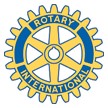 SHEBOYGAN ROTARY CLUB 2019 SCHOLARSHIP INFORMATION www.sheboyganrotary.com Applicant must:  Be a Class of 2019 High School graduate, AND:  Be a resident of Sheboygan County or be a member of the current graduating class of a high school located in Sheboygan County.Have a cumulative minimum “B” (3.0) grade point average for all years of high school attendance.  Demonstrate a capacity for leadership and good character qualities.  Show active involvement and leadership in community, school, work, and/or church activities.  Applicant achievements must be representative of those that would be attributed to a “good” and “involved” student.   Note:  Financial need is not a requirement and is not a basis for qualification.  Acceptance of any other scholarship(s) shall not preclude acceptance; however, a candidate’s receipt of other significant scholarship funding may be taken into account as a factor in final selection.  The proceeds of the award shall be used to assist the recipient in meeting tuition, room, board, fees, and other institutional charges associated with advanced education in a full course of study leading to a degree at a college, university, technical/trade school or their equivalent.  One eight thousand dollar ($8,000) scholarship will be awarded to the finalist.  The scholarship may be used (for purposes as described in number three above) in any increments over a two year period commencing JULY 1 of the year the scholarship is awarded.  Applications must be completed on the “Sheboygan Rotary Scholarship Application” in electronic form, available on the Sheboygan Rotary Club website www.sheboyganrotary.comCompleted application forms must be emailed to Kristin Stearns (920)783-6633 X204 at kstearns@lakeshorechc.org by the deadline of 5:00 p.m., Friday, March 8, 2019.Please contact 2019 Rotary Scholarship Committee Chair Carl Rickmeier with questions or comments at carl.rickmeier@gmail.com.                    Community leadership through local & international service, fellowship, and fun.1/24/19 